EC/EU Declaration of Conformity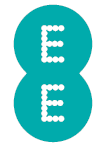 EE1 Trident PlaceHatfield Business ParkHatfieldHertfordshireAL109BWNo. EEDoC150018This declaration of conformity is issued under the sole responsibility of the manufacturer (EE)Object of the declaration:The object of the declaration described above is in conformity with the relevant Community harmonisation legislation:For the evaluation of compliance, the following specifications were applied:Additional Information: N/AI hereby declare that the equipment named above has been designed to comply with the relevant sections of the above referenced specifications. The unit complies with all relevant essential requirements of the Community harmonisation legislation:Signed for and on behalf of EE:Place & Date of Issue: Name: Guy DunkerleyPosition: Signature:  Equipment/Product nameHarrier Mini from EEProduct TypeSmartphone GSM/WCDMA/LTEPart  NumberLegislation	TitleDirective 1999/5/ECRadio equipment and telecommunications terminal equipment (RTTE) and the mutual recognition of their conformity Directive 2011/65/EURestriction of the use of certain hazardous substances (RoHS) in electrical and electronic equipment Radio Spectrum:EN 301 511 V9.0.2EN 301 908-1 V6.2.1EN 301 908-2 V6.2.1EN 301 908-13 V6.2.1EN 300 328 V1.8.1EN 300 440-2 V1.4.1EN 300 440-1 V1.6.1EN 302 291-1 V1.1.1EN 302 291-2 V1.1.1RF Safety:EN 50360:2001 EN 50566:2013EN 62209-2:2010EN 62209-1:2006EMC:EN 301 489-1 V1.9.2EN 301 489-3 V1.6.1EN 301 489-7 V1.3.1EN 301 489-17 V2.2.1EN 301 489-24 V1.5.1EN 55022:2010+AC:2011EN 55024:2010Product Safety:EN 60950-1:2006+A11:2009+A1:2010+A12:2011  EN 50332-1:2000EN 50332-2:2003RoHS: